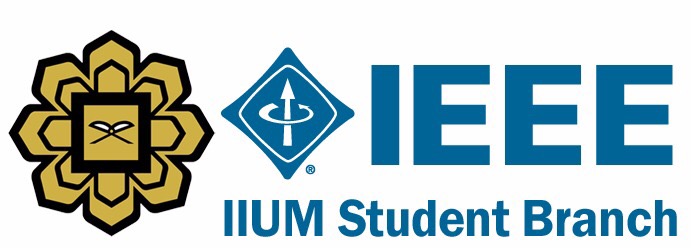 IEEE STUDENT BRANCH IIUM, No. 02, 14Feb2017Tuesday, 14 February 2017, Venue IIUM ECE DepartmentDecisions made are as under:Discussion/decisionActionStarted at 10:10pm with Surah Al-Fateha. The previous meeting minutes are approved – proposed by Mohammad Hasan, seconded by AlharethSB MembersAnnual General MeetingThe IEEE SB IIUM Committee for 2016 is dissolved. The following are elected to be the 2017 IIUM SB CommitteeSB MembersPast-IEEE SB IIUM chair servicesDr Sheroz Khan applauded Mohamad Kamrul Hasan services as Chair for the past two years. He was appreciated by certificate and a token gift.SBIIU SB Activities PlanningThe meeting decided to continue with activities of Technical Talks, Work Shops, conferences, and participation in the activities under the IEEE Malaysia Section and IMS. The meeting decided for followings activities:Holding the ICETSS 2017 – Sheroz KhanSheroz Khan to prepare proposal and online application for ICETSSCST/Matlab Workshop - Mohamad Kamrul Hasan Mohamad Kamrul Hasan to preare proposal for the WorkshopEducational support eventsMembership promotionSocial events Mohamad Kamrul Hasan & Sheroz Khan, SBIEEE SB IIUM Signature ChangesThe meeting decided that Mohammad Hassan signature in the Bank Account be accordingly replaced by that of Alhareth.Signatory Change is as the following:Name of account:  IEEE IIUM Student BranchAccount Number: 1407-0009877-72-4Bank: Bank Muamalat Address: Bank Muamalat, Universiti Islam AntarabangsaCurrent Signatory:Sheroz Khan                        Mohamad Kamrul Hasan Shaikh Mohammad Ehsanur RahmanChange to New Signatory:Sheroz Khan                       Alhareth Mohammed Tawfiq ZyoudShaikh Mohammad Ehsanur RahmanCondition of signatures:All to sign or any 2 from 3SB MembersIIU SB ActivitiesThe meeting decided to continue with activities of Technical Talks, Work Shops, conferences, and participation in the activities under the IEEE Malaysia Section. The meeting decided on activitiesHolding the ICETSS 2017 – Sheroz KhanCST/Matlab Workshop - Mohamad Kamrul Hasan Educational support eventsSocial events Mohamad Kamrul Hasan to preare proposal for the workshopAOAThe IEEE SB website is in preparation by SB member, Umer. For vTools Officers Report, login to website athttps://officers.vtools.ieee.org/tego_/main/logout  and to choose STB65011 - Intl Islamic Univ MalaysiaMohamad Kamrul Hasan to preare proposal for the workshopThe meeting adjourned at 1130pm with Surah Al-Aser and Tasbih Kifarah